                                              АДМИНИСТРАЦИЯБАРСУКОВСКОГО СЕЛЬСКОГО ПОСЕЛЕНИЯ МОНАСТЫРЩИНСКОГО РАЙОНА СЧМОЛЕНСКОЙ ОБЛАСТИ                                                     П О С Т А Н О В Л Е Н И Еот 23.03.2016г.                                                                  №17Об утверждении схемы размещениянестационарных торговых объектовна      территории    АдминистрацииБарсуковского  сельского поселенияМонастырщинского             районаСмоленской                         областиВ соответствии со статьей 10 Федеральным законом от 28.12.2009 года № 381-Ф3 «Об основах государственного регулирования торговой деятельности в Российской Федерации», постановлением  Администрации Смоленской области от 27.01.2011 года № 38 « Об утверждении   Порядка разработки  и утверждения  органами местного самоуправления муниципальных образований  Смоленской области схем размещения  нестационарных торговых объектов» и руководствуясь Уставом Барсуковского сельского поселения Монастырщинского района Смоленской областиАдминистрация  Барсуковского  сельского поселения Монастырщинского района Смоленской области  п о с т а н о в л я е т :1. Утвердить схему размещения нестационарных торговых объектов на территории Барсуковского сельского поселения Монастырщинского района Смоленской области (приложение №1).2.  Данное постановление  опубликовать в газете «Наш вестник»  и разместить в  сети Интернет  на официальном сайте Администрации Барсуковского сельского поселения Монастырщинского района Смоленской области.Глава муниципального образования Барсуковского сельского поселенияМонастырщинского районаСмоленской области                                                                                 Т.В. Попкова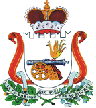 